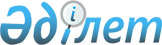 Об областном бюджете Костанайской области на 2023-2025 годыРешение маслихата Костанайской области от 14 декабря 2022 года № 260.
      В соответствии с подпунктом 1) пункта 1 статьи 6 Закона Республики Казахстан "О местном государственном управлении и самоуправлении в Республике Казахстан", Костанайской областной маслихат РЕШИЛ:
      1. Утвердить бюджет Костанайской области на 2023-2025 годы согласно приложениям 1, 2 и 3 к настоящему решению соответственно, в том числе на 2023 год в следующих объемах:
      1) доходы – 486 490 357,8 тысячи тенге, в том числе по:
      налоговым поступлениям – 6 120 135,2 тысячи тенге;
      неналоговым поступлениям – 2 184 902,5 тысячи тенге;
      поступления от продажи основного капитала – 0,0 тысяч тенге;
      поступлениям трансфертов – 478 185 320,1 тысячи тенге;
      2) затраты – 459 696 239,7 тысячи тенге;
      3) чистое бюджетное кредитование – 13 360 310,9 тысячи тенге, в том числе:
      бюджетные кредиты – 27 234 059,8 тысячи тенге;
      погашение бюджетных кредитов – 13 873 748,9 тысячи тенге;
      4) сальдо по операциям с финансовыми активами – 30 621 921,0 тысяча тенге;
      5) дефицит (профицит) бюджета – - 17 188 113,8 тысячи тенге;
      6) финансирование дефицита (использование профицита) бюджета – 17 188 113,8 тысячи тенге.
      Сноска. Пункт 1 – в редакции решения маслихата Костанайской области от 11.12.2023 № 82 (вводится в действие с 01.01.2023).


      2. Учесть, что в областном бюджете на 2023 год предусмотрены объемы бюджетных изъятий из бюджетов районов и городов областного значения в областной бюджет в сумме 72 008 075,0 тысяч тенге, в том числе:
      района Беимбета Майлина – 1 295 788,0 тысяч тенге;
      Житикаринского района – 921 395,0 тысяч тенге;
      Карасуского района – 199 947,0 тысяч тенге;
      Костанайского района – 3 153 664,0 тысячи тенге;
      Федоровского района – 393 101,0 тысяча тенге;
      города Костаная – 39 622 337,0 тысяч тенге;
      города Лисаковска – 2 111 442,0 тысячи тенге;
      города Рудного – 24 310 401,0 тысяча тенге.
      3. Учесть, что в областном бюджете на 2023 год предусмотрены объемы субвенций, передаваемых из областного бюджета в бюджеты районов и города областного значения, в сумме 7 060 920,0 тысяч тенге, в том числе:
      Алтынсаринского района – 301 213,0 тысяч тенге;
      Амангельдинского района – 641 609,0 тысяч тенге;
      Аулиекольского района – 558 266,0 тысяч тенге;
      Денисовского района – 268 749,0 тысяч тенге;
      Джангельдинского района – 1 471 033,0 тысячи тенге;
      Камыстинского района – 266 528,0 тысяч тенге;
      Карабалыкского района – 65 420,0 тысяч тенге;
      Мендыкаринского района – 199 423,0 тысячи тенге;
      Наурзумского района – 1 136 438,0 тысяч тенге;
      Сарыкольского района – 418 439,0 тысяч тенге;
      Узункольского района – 396 105,0 тысяч тенге;
      города Аркалыка – 1 337 697,0 тысяч тенге.
      4. Учесть, что в областном бюджете на 2023 год предусмотрено поступление целевых текущих трансфертов и сумм кредитования из республиканского бюджета, в том числе на:
      1) содержание объектов среднего образования, построенных в рамках пилотного национального проекта "Комфортная школа";
      2) предоставление микрокредитов сельскому населению для масштабирования проекта по повышению доходов сельского населения;
      3) содействие предпринимательской инициативе молодежи.
      5. Учесть, что в областном бюджете на 2023 год предусмотрено поступление сумм кредитов из республиканского бюджета для реализации мер социальной поддержки специалистов.
      Распределение сумм указанных кредитов осуществляется на основании постановления акимата Костанайской области.
      6. Учесть, что в областном бюджете на 2023 год предусмотрено поступление средств из республиканского бюджета, в том числе целевых трансфертов на:
      1) строительство объектов среднего образования в рамках пилотного Национального проекта "Комфортная школа";
      2) строительство, реконструкцию объектов здравоохранения и областному бюджету Алматинской области, бюджету города Алматы для сейсмоусиления объектов здравоохранения, а также на создание быстровозводимых комплексов для размещения инфекционных больниц;
      3) развитие и (или) обустройство инженерно-коммуникационной инфраструктуры;
      4) развитие системы водоснабжения и водоотведения в городах в рамках национального проекта "Сильные регионы – драйвер развития страны";
      5) развитие системы водоснабжения и водоотведения в сельских населенных пунктах в рамках национального проекта "Сильные регионы – драйвер развития страны";
      6) развитие газотранспортной системы;
      7) развитие бюджету Костанайской области для увеличения уставного капитала Акционерного общества (АО) "Социально-предпринимательская корпорация "Тобол" с целью реализации проектов машиностроительной отрасли;
      8) развитие индустриальной инфраструктуры.
      Распределение трансфертов, предусмотренных подпунктами 3), 4), 5) и 6) настоящего пункта, осуществляется на основании постановления акимата Костанайской области.
      7. Учесть, что в областном бюджете на 2023 год предусмотрено поступление целевых трансфертов из Национального фонда Республики Казахстан, на:
      1) строительство объектов среднего образования в рамках пилотного Национального проекта "Комфортная школа";
      2) развитие системы водоснабжения и водоотведения в сельских населенных пунктах за счет целевого трансферта из Национального фонда Республики Казахстан в рамках национального проекта "Сильные регионы – драйвер развития страны";
      3) развитие газотранспортной системы;
      4) развитие транспортной инфраструктуры;
      5) развитие социальной и инженерной инфраструктуры в сельских населенных пунктах в рамках проекта "Ауыл – Ел бесігі".
      Распределение указанных трансфертов осуществляется на основании постановления акимата Костанайской области (за исключением целевых трансфертов, предусмотренных подпунктом 1) настоящего пункта).
      8. Установить на 2023 год нормативы распределения поступлений налогов в районные (городов областного значения) бюджеты в следующих размерах:
      1) по корпоративному подоходному налогу с юридических лиц, за исключением поступлений от субъектов крупного предпринимательства и организаций нефтяного сектора в размере 100%;
      2) по индивидуальному подоходному налогу с доходов, облагаемых у источника выплаты в размере 100%, за исключением Аулиекольского района – в размере 95,0%, Житикаринского района – в размере 95,0%, Камыстинского района – в размере 82,0%, Карабалыкского района – в размере 95,0%, Карасуского района – в размере 85,0%, Сарыкольского района – в размере 87,0%, города Костанай – в размере 84,0%, города Рудный – в размере 83,0%;;
      3) по индивидуальному подоходному налогу с доходов, не облагаемых у источника выплаты в размере 100%;
      4) по индивидуальному подоходному налогу с доходов иностранных граждан, не облагаемых у источника выплаты в размере 100%;
      5) по социальному налогу в размере 100%.
      Сноска. Пункт 8 с изменениями, внесенными решениями маслихата Костанайской области от 07.06.2023 № 25 (вводится в действие с 01.01.2023); от 11.08.2023 № 41 (вводится в действие с 01.01.2023).


      9. Установить на 2023 год нормативы распределения поступлений отчислений недропользователей на социально-экономическое развитие региона и развитие его инфраструктуры в размере 100% в областной бюджет.
      10. Утвердить резерв местного исполнительного органа Костанайской области на 2023 год в сумме 500 000,0 тысяч тенге.
      11. Установить лимит долга местного исполнительного органа Костанайской области на 31 декабря 2023 года в размере 128 118 517,2 тысячи тенге.
      Сноска. Пункт 11 – в редакции решения маслихата Костанайской области от 07.06.2023 № 25 (вводится в действие с 01.01.2023).


      12. Утвердить перечень бюджетных программ, не подлежащих секвестру в процессе исполнения областного бюджета на 2023 год, согласно приложению 4 к настоящему решению.
      13. Настоящее решение вводится в действие с 1 января 2023 года.
       "СОГЛАСОВАНО"
      Руководитель государственного
      учреждения "Управление экономики
      и бюджетного планирования
      акимата Костанайской области"
      ________________ Г. Мусагазина
      14 декабря 2022 года Областной бюджет Костанайской области на 2023 год
      Сноска. Приложение 1 – в редакции решения маслихата Костанайской области от 11.12.2023 № 82 (вводится в действие с 01.01.2023). Областной бюджет Костанайской области на 2024 год
      Сноска. Приложение 2 – в редакции решения маслихата Костанайской области от 11.12.2023 № 82 (вводится в действие с 01.01.2023). Областной бюджет Костанайской области на 2025 год
      Сноска. Приложение 3 – в редакции решения маслихата Костанайской области от 11.12.2023 № 82 (вводится в действие с 01.01.2023). Перечень местных бюджетных программ, не подлежащих секвестру в процессе исполнения местных бюджетов на 2023 год
					© 2012. РГП на ПХВ «Институт законодательства и правовой информации Республики Казахстан» Министерства юстиции Республики Казахстан
				
      Секретарь Костанайского областного маслихата 

С. Ещанов
 Приложение 1  к решению маслихата от 14 декабря 2022 года № 260
Категория
Категория
Категория
Категория
Категория
Сумма, тысяч тенге
Класс
Класс
Класс
Класс
Сумма, тысяч тенге
Подкласс
Подкласс
Подкласс
Сумма, тысяч тенге
Наименование
Сумма, тысяч тенге
I. Доходы
486 490 357,8
1
Налоговые поступления
6 120 135,2
05
Внутренние налоги на товары, работы и услуги
6 120 135,2
3
Поступления за использование природных и других ресурсов
6 076 635,2
4
Сборы за ведение предпринимательской и профессиональной деятельности
43 500,0
2
Неналоговые поступления
2 184 902,5
01
Доходы от государственной собственности
2 184 902,5
7
Вознаграждения по кредитам, выданным из государственного бюджета
2 184 902,5
4
Поступления трансфертов
478 185 320,1
01
Трансферты из нижестоящих органов государственного управления
75 367 657,1
2
Трансферты из районных (городов областного значения) бюджетов
75 367 657,1
02
Трансферты из вышестоящих органов государственного управления
402 817 663,0
1
Трансферты из республиканского бюджета
402 817 663,0
Функциональная группа
Функциональная группа
Функциональная группа
Функциональная группа
Функциональная группа
Сумма, тысяч тенге
Функциональная подгруппа
Функциональная подгруппа
Функциональная подгруппа
Функциональная подгруппа
Сумма, тысяч тенге
Администратор бюджетных программ
Администратор бюджетных программ
Администратор бюджетных программ
Сумма, тысяч тенге
Программа
Программа
Сумма, тысяч тенге
Наименование
Сумма, тысяч тенге
II. Затраты
459 696 239,7
01
Государственные услуги общего характера
5 555 556,8
1
Представительные, исполнительные и другие органы, выполняющие общие функции государственного управления
4 345 328,0
110
Аппарат маслихата области
134 140,3
001
Услуги по обеспечению деятельности маслихата области
134 140,3
120
Аппарат акима области
3 559 590,6
001
Услуги по обеспечению деятельности акима области
2 408 292,7
004
Капитальные расходы государственного органа
227 849,7
007
Капитальные расходы подведомственных государственных учреждений и организаций
141 292,3
009
Обеспечение и проведение выборов акимов 
669 528,5
113
Целевые текущие трансферты нижестоящим бюджетам
112 627,4
282
Ревизионная комиссия области
507 909,7
001
Услуги по обеспечению деятельности ревизионной комиссии области 
504 147,3
003
Капитальные расходы государственного органа
3 762,4
752
Управление общественного развития области
143 687,4
075
Обеспечение деятельности Ассамблеи народа Казахстана области
143 687,4
2
Финансовая деятельность
607 380,0
257
Управление финансов области 
448 013,0
001
Услуги по реализации государственной политики в области исполнения местного бюджета, управления коммунальной собственностью и бюджетного планирования
433 185,6
009
Приватизация, управление коммунальным имуществом, постприватизационная деятельность и регулирование споров, связанных с этим
1 937,4
013
Капитальные расходы государственного органа
12 890,0
718
Управление государственных закупок области
159 367,0
001
Услуги по реализации государственной политики в области государственных закупок на местном уровне
159 367,0
5
Планирование и статистическая деятельность
423 515,4
258
Управление экономики и бюджетного планирования области 
423 515,4
001
Услуги по реализации государственной политики в области формирования и развития экономической политики, системы государственного планирования
403 109,1
005
Капитальные расходы государственного органа
15 553,8
061
Экспертиза и оценка документации по вопросам бюджетных инвестиций и государственно-частного партнерства, в том числе концессии
4 852,5
9
Прочие государственные услуги общего характера
179 333,4
269
Управление по делам религий области
165 589,5
001
Услуги по реализации государственной политики в сфере религиозной деятельности на местном уровне
54 474,5
005
Изучение и анализ религиозной ситуации в регионе
111 115,0
288
Управление строительства, архитектуры и градостроительства области
13 743,9
061
Развитие объектов государственных органов
13 743,9
02
Оборона
1 168 728,6
1
Военные нужды
297 513,6
120
Аппарат акима области
297 513,6
010
Мероприятия в рамках исполнения всеобщей воинской обязанности
123 629,0
011
Подготовка территориальной обороны и территориальная оборона областного масштаба
173 884,6
2
Организация работы по чрезвычайным ситуациям
871 215,0
287
Территориальный орган, уполномоченных органов в области чрезвычайных ситуаций природного и техногенного характера, гражданской обороны, финансируемый из областного бюджета
871 215,0
002
Капитальные расходы территориального органа и подведомственных государственных учреждений
711 035,8
004
Предупреждение и ликвидация чрезвычайных ситуаций областного масштаба
160 179,2
03
Общественный порядок, безопасность, правовая, судебная, уголовно-исполнительная деятельность
14 263 853,0
1
Правоохранительная деятельность
14 263 853,0
252
Исполнительный орган внутренних дел, финансируемый из областного бюджета
14 262 654,4
001
Услуги по реализации государственной политики в области обеспечения охраны общественного порядка и безопасности на территории области
13 420 553,5
003
Поощрение граждан, участвующих в охране общественного порядка
7 026,0
006
Капитальные расходы государственного органа
835 074,9
288
Управление строительства, архитектуры и градостроительства области
1 198,6
053
Строительство объектов общественного порядка и безопасности
1 198,6
04
Образование
199 092 685,5
1
Дошкольное воспитание и обучение
19 938 589,4
261
Управление образования области
19 310 867,7
081
Дошкольное воспитание и обучение
2 124 897,0
202
Реализация государственного образовательного заказа в дошкольных организациях образования
17 185 970,7
288
Управление строительства, архитектуры и градостроительства области
627 721,7
011
Строительство и реконструкция объектов дошкольного воспитания и обучения
627 721,7
2
Начальное, основное среднее и общее среднее образование
150 363 849,8
261
Управление образования области
125 883 678,6
003
Общеобразовательное обучение по специальным образовательным учебным программам
3 767 920,0
006
Общеобразовательное обучение одаренных детей в специализированных организациях образования
1 713 474,0
055
Дополнительное образование для детей и юношества
5 521 193,1
082
Общеобразовательное обучение в государственных организациях начального, основного и общего среднего образования
82 502 971,7
083
Организация бесплатного подвоза учащихся до ближайшей школы и обратно в сельской местности
431 755,8
203
Реализация подушевого финансирования в государственных организациях среднего образования
31 946 364,0
285
Управление физической культуры и спорта области
6 648 507,1
006
Дополнительное образование для детей и юношества по спорту
6 648 507,1
288
Управление строительства, архитектуры и градостроительства области
17 831 664,1
012
Строительство и реконструкция объектов начального, основного среднего и общего среднего образования
1 323 435,2
069
Строительство и реконструкция объектов дополнительного образования
5 380 997,9
205
Строительство объектов начального, основного среднего и общего среднего образования в рамках пилотного национального проекта "Комфортная школа"
11 127 231,0
4
Техническое и профессиональное, послесреднее образование
15 725 406,1
253
Управление здравоохранения области
1 278 096,9
043
Подготовка специалистов в организациях технического и профессионального, послесреднего образования
1 278 096,9
261
Управление образования области
14 441 216,6
024
Подготовка специалистов в организациях технического и профессионального образования
14 441 216,6
288
Управление строительства, архитектуры и градостроительства области
6 092,6
099
Строительство и реконструкция объектов технического, профессионального и послесреднего образования
6 092,6
5
Переподготовка и повышение квалификации специалистов
1 772 044,8
120
Аппарат акима области
2 261,7
019
Обучение участников избирательного процесса
2 261,7
253
Управление здравоохранения области
98 123,0
003
Повышение квалификации и переподготовка кадров
98 123,0
261
Управление образования области
1 671 660,1
052
Повышение квалификации, подготовка и переподготовка кадров в рамках Государственной программы развития продуктивной занятости и массового предпринимательства на 2017 – 2021 годы "Еңбек"
1 671 660,1
6
Высшее и послевузовское образование
164 674,3
253
Управление здравоохранения области
133 619,0
057
Подготовка специалистов с высшим, послевузовским образованием и оказание социальной поддержки обучающимся
133 619,0
261
Управление образования области
31 055,3
057
Подготовка специалистов с высшим, послевузовским образованием и оказание социальной поддержки обучающимся
31 055,3
9
Прочие услуги в области образования
11 128 121,1
253
Управление здравоохранения области
240,0
034
Капитальные расходы государственных организаций образования системы здравоохранения
240,0
261
Управление образования области
11 127 881,1
001
Услуги по реализации государственной политики на местном уровне в области образования 
1 234 044,4
004
Информатизация системы образования в государственных организациях образования 
99 878,0
005
Приобретение и доставка учебников, учебно-методических комплексов для государственных организаций образования
1 141 997,0
007
Проведение школьных олимпиад, внешкольных мероприятий и конкурсов областного, районного (городского) масштабов
705 869,6
011
Обследование психического здоровья детей и подростков и оказание психолого-медико-педагогической консультативной помощи населению
777 433,0
013
Капитальные расходы государственного органа
34 974,0
029
Методическое и финансовое сопровождение системы образования
2 704 521,0
067
Капитальные расходы подведомственных государственных учреждений и организаций
3 930 212,5
080
Реализация инициативы Фонда Нурсултана Назарбаева на выявление и поддержку талантов "EL UMITI"
12 040,7
086
Выплата единовременных денежных средств казахстанским гражданам, усыновившим (удочерившим) ребенка (детей)-сироту и ребенка (детей), оставшегося без попечения родителей
4 658,2
087
Ежемесячные выплаты денежных средств опекунам (попечителям) на содержание ребенка-сироты (детей-сирот), и ребенка (детей), оставшегося без попечения родителей
482 252,7
05
Здравоохранение
19 429 598,9
2
Охрана здоровья населения
7 597 616,9
253
Управление здравоохранения области
3 750 857,0
006
Услуги по охране материнства и детства
495 252,9
007
Пропаганда здорового образа жизни
81 910,0
041
Дополнительное обеспечение гарантированного объема бесплатной медицинской помощи по решению местных представительных органов областей
2 722 939,1
050
Возмещение лизинговых платежей по санитарному транспорту, медицинским изделиям, требующие сервисного обслуживания, приобретенных на условиях финансового лизинга
450 755,0
288
Управление строительства, архитектуры и градостроительства области
3 846 759,9
038
Строительство и реконструкция объектов здравоохранения
3 846 759,9
3
Специализированная медицинская помощь
1 010 524,0
253
Управление здравоохранения области
1 010 524,0
027
Централизованный закуп и хранение вакцин и других медицинских иммунобиологических препаратов для проведения иммунопрофилактики населения
1 010 524,0
4
Поликлиники
372 666,8
253
Управление здравоохранения области
372 666,8
039
Оказание дополнительного объема медицинской помощи, включающий медицинскую помощь субъектами здравоохранения, оказание услуг Call-центрами и прочие расходы
372 666,8
5
Другие виды медицинской помощи
126 769,5
253
Управление здравоохранения области
126 769,5
029
Областные базы специального медицинского снабжения
126 769,5
9
Прочие услуги в области здравоохранения
10 322 021,7
253
Управление здравоохранения области
10 322 021,7
001
Услуги по реализации государственной политики на местном уровне в области здравоохранения
306 002,2
008
Реализация мероприятий по профилактике и борьбе со СПИД в Республике Казахстан
235 966,0
016
Обеспечение граждан бесплатным или льготным проездом за пределы населенного пункта на лечение
18 100,0
018
Информационно-аналитические услуги в области здравоохранения
57 731,0
023
Социальная поддержка медицинских и фармацевтических работников
678 500,0
030
Капитальные расходы государственных органов здравоохранения 
110 534,4
033
Капитальные расходы медицинских организаций здравоохранения
8 915 188,1
06
Социальная помощь и социальное обеспечение
13 548 257,6
1
Социальное обеспечение
9 513 094,4
256
Управление координации занятости и социальных программ области
7 116 987,2
002
Предоставление специальных социальных услуг для престарелых и лиц с инвалидностью в медико-социальных учреждениях (организациях) общего типа, в центрах оказания специальных социальных услуг, в центрах социального обслуживания
1 686 746,6
013
Предоставление специальных социальных услуг для лиц с инвалидностью с психоневрологическими заболеваниями, в психоневрологических медико-социальных учреждениях (организациях), в центрах оказания специальных социальных услуг, в центрах социального обслуживания
3 547 345,7
014
Предоставление специальных социальных услуг для престарелых, лиц с инвалидностью, в том числе детей с инвалидностью, в реабилитационных центрах
561 053,8
015
Предоставление специальных социальных услуг для детей с инвалидностью с психоневрологическими патологиями в детских психоневрологических медико-социальных учреждениях (организациях), в центрах оказания специальных социальных услуг, в центрах социального обслуживания
836 450,1
064
Обеспечение деятельности центров трудовой мобильности и карьерных центров по социальной поддержке граждан по вопросам занятости
479 820,5
069
Субсидирование затрат работодателя на создание специальных рабочих мест для трудоустройства лиц с инвалидностью
5 570,5
261
Управление образования области
1 777 741,2
015
Социальное обеспечение сирот, детей, оставшихся без попечения родителей
1 417 175,8
037
Социальная реабилитация
123 272,0
092
Содержание ребенка (детей), переданного патронатным воспитателям
237 293,4
288
Управление строительства, архитектуры и градостроительства области
618 366,0
039
Строительство и реконструкция объектов социального обеспечения
618 366,0
2
Социальная помощь
2 434 877,6
256
Управление координации занятости и социальных программ области
2 434 877,6
003
Социальная поддержка лиц с инвалидностью
55 308,1
068
Программа занятости
2 379 569,5
9
Прочие услуги в области социальной помощи и социального обеспечения
1 600 285,6
256
Управление координации занятости и социальных программ области
1 438 299,0
001
Услуги по реализации государственной политики на местном уровне в области обеспечения занятости и реализации социальных программ для населения
340 966,7
007
Капитальные расходы государственного органа
11 830,5
044
Реализация миграционных мероприятий на местном уровне
182,2
046
Обеспечение прав и улучшение качества жизни лиц с инвалидностью в Республике Казахстан
133 003,4
053
Услуги по замене и настройке речевых процессоров к кохлеарным имплантам
51 930,0
066
Оплата услуг поверенному агенту по предоставлению бюджетных кредитов для содействия предпринимательской инициативе молодежи
8 437,0
067
Капитальные расходы подведомственных государственных учреждений и организаций
67 943,7
113
Целевые текущие трансферты нижестоящим бюджетам
824 005,5
270
Управление по инспекции труда области
139 614,2
001
Услуги по реализации государственной политики в области регулирования трудовых отношений на местном уровне
136 908,0
003
Капитальные расходы государственного органа
2 706,2
752
Управление общественного развития области
22 372,4
050
 Обеспечение прав и улучшение качества жизни лиц с инвалидностью в Республике Казахстан
22 372,4
07
Жилищно-коммунальное хозяйство
49 391 673,3
1
Жилищное хозяйство
2 393 273,0
279
Управление энергетики и жилищно-коммунального хозяйства области
5 000,0
054
Выплаты отдельным категориям граждан за жилище, арендуемое в частном жилищном фонде
5 000,0
288
Управление строительства, архитектуры и градостроительства области
2 388 273,0
006
Приобретение жилья коммунального жилищного фонда
2 388 273,0
2
Коммунальное хозяйство
46 998 400,3
279
Управление энергетики и жилищно-коммунального хозяйства области
46 998 400,3
001
Услуги по реализации государственной политики на местном уровне в области энергетики и жилищно-коммунального хозяйства
914 138,9
004
Газификация населенных пунктов
10 000,0
032
Субсидирование стоимости услуг по подаче питьевой воды из особо важных групповых и локальных систем водоснабжения, являющихся безальтернативными источниками питьевого водоснабжения
1 933 950,0
113
Целевые текущие трансферты нижестоящим бюджетам
4 632 893,3
114
Целевые трансферты на развитие нижестоящим бюджетам
39 507 418,1
08
Культура, спорт, туризм и информационное пространство
14 710 211,5
1
Деятельность в области культуры
4 928 755,6
262
Управление культуры области
4 928 755,6
001
Услуги по реализации государственной политики на местном уровне в области культуры 
269 231,4
003
Поддержка культурно-досуговой работы
1 284 571,6
005
Обеспечение сохранности историко-культурного наследия и доступа к ним
841 132,0
006
Развитие государственного языка и других языков народа Казахстана
54 538,2
007
Поддержка театрального и музыкального искусства
1 829 329,2
032
Капитальные расходы подведомственных государственных учреждений и организаций
119 216,8
113
Целевые текущие трансферты нижестоящим бюджетам
530 736,4
2
Спорт
6 934 182,6
285
Управление физической культуры и спорта области
6 934 182,5
001
Услуги по реализации государственной политики на местном уровне в сфере физической культуры и спорта
233 059,4
002
Проведение спортивных соревнований на областном уровне
154 399,2
003
Подготовка и участие членов областных сборных команд по различным видам спорта на республиканских и международных спортивных соревнованиях
6 172 556,6
005
Капитальные расходы государственного органа
6 990,0
032
Капитальные расходы подведомственных государственных учреждений и организаций
98 980,0
113
Целевые текущие трансферты нижестоящим бюджетам
268 197,3
288
Управление строительства, архитектуры и градостроительства области
0,1
024
Развитие объектов спорта
0,1
3
Информационное пространство
2 469 706,9
262
Управление культуры области
611 771,0
008
Обеспечение функционирования областных библиотек
611 771,0
739
Управление информатизации, оказания государственных услуг и архивов области
1 150 047,4
001
Услуги по реализации государственной политики на местном уровне в области информатизации, оказания государственных услуг, управления архивным делом
407 404,2
003
Обеспечение сохранности архивного фонда
720 382,0
009
Капитальные расходы государственного органа
16 033,2
032
Капитальные расходы подведомственных государственных учреждений и организаций
6 228,0
752
Управление общественного развития области
707 888,5
009
Услуги по проведению государственной информационной политики
707 888,5
4
Туризм
8 150,1
266
Управление предпринимательства и индустриально-инновационного развития области
8 150,1
021
Регулирование туристской деятельности
3 651,9
044
Субсидирование части затрат субъектов предпринимательства на содержание санитарно-гигиенических узлов
4 498,2
9
Прочие услуги по организации культуры, спорта, туризма и информационного пространства
369 416,3
752
Управление общественного развития области
369 416,3
001
Услуги по реализации государственной политики на местном уровне в области общественного развития 
277 837,3
003
Капитальные расходы государственного органа
6 190,0
006
Реализация мероприятий в сфере молодежной политики
85 389,0
09
Топливно-энергетический комплекс и недропользование
2 808 080,1
1
Топливо и энергетика
919 302,7
279
Управление энергетики и жилищно-коммунального хозяйства области
919 302,7
007
Развитие теплоэнергетической системы
825 249,7
050
Субсидирование затрат энергопроизводящих организаций на приобретение топлива для бесперебойного проведения отопительного сезона
94 053,0
9
Прочие услуги в области топливно-энергетического комплекса и недропользования
1 888 777,4
279
Управление энергетики и жилищно-коммунального хозяйства области
1 888 777,4
071
Развитие газотранспортной системы 
1 888 777,4
10
Сельское, водное, лесное, рыбное хозяйство, особо охраняемые природные территории, охрана окружающей среды и животного мира, земельные отношения
51 018 583,3
1
Сельское хозяйство
43 282 790,1
719
Управление ветеринарии области
3 362 885,2
001
Услуги по реализации государственной политики на местном уровне в сфере ветеринарии
378 564,4
008
Организация строительства, реконструкции скотомогильников (биотермических ям) и обеспечение их содержания
97 896,1
009
Организация санитарного убоя больных животных
25 921,2
010
Организация отлова и уничтожения бродячих собак и кошек
12 596,1
011
Возмещение владельцам стоимости обезвреженных (обеззараженных) и переработанных без изъятия животных, продукции и сырья животного происхождения, представляющих опасность для здоровья животных и человека
4 864,9
012
Проведения ветеринарных мероприятий по профилактике и диагностике энзоотических болезней животных
189 242,8
013
Проведение мероприятий по идентификации сельскохозяйственных животных
109 806,4
014
Проведение противоэпизоотических мероприятий
2 459 793,3
028
Услуги по транспортировке ветеринарных препаратов до пункта временного хранения
4 821,6
030
Централизованный закуп ветеринарных препаратов по профилактике и диагностике энзоотических болезней животных, услуг по их профилактике и диагностике, организация их хранения и транспортировки (доставки) местным исполнительным органам районов (городов областного значения)
79 378,4
741
Управление сельского хозяйства и земельных отношений области
39 919 904,9
002
Субсидирование развития семеноводства
1 730 000,0
005
Субсидирование стоимости пестицидов, биоагентов (энтомофагов), предназначенных для проведения обработки против вредных и особо опасных вредных организмов с численностью выше экономического порога вредоносности и карантинных объектов
4 625 796,0
008
Субсидирование развития производства приоритетных культур
1 130 404,0
018
Обезвреживание пестицидов (ядохимикатов) 
998,9
045
Определение сортовых и посевных качеств семенного и посадочного материала
180 600,0
046
Государственный учет и регистрация тракторов, прицепов к ним, самоходных сельскохозяйственных, мелиоративных и дорожно-строительных машин и механизмов
38 594,0
047
Субсидирование стоимости удобрений (за исключением органических)
3 000 000,0
050
Возмещение части расходов, понесенных субъектом агропромышленного комплекса, при инвестиционных вложениях
11 553 190,0
053
Субсидирование развития племенного животноводства, повышение продуктивности и качества продукции животноводства
7 150 000,0
055
Субсидирование процентной ставки по кредитным и лизинговым обязательствам в рамках направления по финансовому оздоровлению субъектов агропромышленного комплекса
16 018,0
056
Субсидирование ставок вознаграждения при кредитовании, а также лизинге на приобретение сельскохозяйственных животных, техники и технологического оборудования
9 046 233,0
057
Субсидирование затрат перерабатывающих предприятий на закуп сельскохозяйственной продукции для производства продуктов ее глубокой переработки в сфере животноводства
1 193 956,0
077
Субсидирование возмещения расходов, понесенных национальной компанией в сфере агропромышленного комплекса при реализации продовольственного зерна для регулирующего воздействия на внутренний рынок
254 115,0
3
Лесное хозяйство
4 050 562,4
254
Управление природных ресурсов и регулирования природопользования области
4 050 562,4
005
Охрана, защита, воспроизводство лесов и лесоразведение
3 994 822,8
006
Охрана животного мира
49 955,0
104
Возмещение части расходов, понесенных субъектом рыбного хозяйства, при инвестиционных вложениях
5 784,6
4
Рыбное хозяйство
45 535,9
254
Управление природных ресурсов и регулирования природопользования области
45 535,9
034
Cубсидирование повышения продуктивности и качества аквакультуры (рыбоводства), а также племенного рыбоводства
45 535,9
5
Охрана окружающей среды
3 106 476,9
254
Управление природных ресурсов и регулирования природопользования области
3 106 476,9
001
Услуги по реализации государственной политики в сфере охраны окружающей среды на местном уровне
403 454,2
008
Мероприятия по охране окружающей среды
151 751,9
013
Капитальные расходы государственного органа
18 760,0
032
Капитальные расходы подведомственных государственных учреждений и организаций
2 394 466,6
113
Целевые текущие трансферты нижестоящим бюджетам
137 044,2
114
Целевые трансферты на развитие нижестоящим бюджетам
1 000,0
9
Прочие услуги в области сельского, водного, лесного, рыбного хозяйства, охраны окружающей среды и земельных отношений
533 218,0
719
Управление ветеринарии области
26 277,5
032
Временное содержание безнадзорных и бродячих животных
6 333,5
033
Идентификация безнадзорных и бродячих животных
2 831,7
034
Вакцинация и стерилизация бродячих животных
16 233,5
035
Идентификация домашних животных, владельцы которых относятся к социально уязвимым слоям населения
878,8
741
Управление сельского хозяйства и земельных отношений области
506 940,5
001
Услуги по реализации государственной политики в сфере сельского хозяйства и регулирования земельных отношений на местном уровне
469 578,2
113
Целевые текущие трансферты нижестоящим бюджетам
37 362,3
11
Промышленность, архитектурная, градостроительная и строительная деятельность
21 776 703,6
2
Архитектурная, градостроительная и строительная деятельность
21 776 703,6
288
Управление строительства, архитектуры и градостроительства области
21 652 449,6
001
Услуги по реализации государственной политики в области строительства, архитектуры и градостроительства на местном уровне
363 425,2
003
Капитальные расходы государственного органа
16 338,3
004
Разработка комплексных схем градостроительного развития и генеральных планов населенных пунктов
199 839,2
050
Мероприятия по восстановлению объектов социальной сферы и жилья граждан пострадавших в результате чрезвычайных ситуаций
108 475,7
113
Целевые текущие трансферты нижестоящим бюджетам
263 418,8
114
Целевые трансферты на развитие нижестоящим бюджетам
20 700 952,4
724
Управление государственного архитектурно-строительного контроля области
124 254,0
001
Услуги по реализации государственной политики на местном уровне в сфере государственного архитектурно-строительного контроля
124 254,0
12
Транспорт и коммуникации
41 774 025,6
1
Автомобильный транспорт
17 232 041,3
268
Управление пассажирского транспорта и автомобильных дорог области
17 232 041,3
002
Развитие транспортной инфраструктуры
3 857 146,6
003
Обеспечение функционирования автомобильных дорог
2 373 362,2
028
Реализация приоритетных проектов транспортной инфраструктуры
11 001 532,5
9
Прочие услуги в сфере транспорта и коммуникаций
24 541 984,3
268
Управление пассажирского транспорта и автомобильных дорог области
24 541 984,3
001
Услуги по реализации государственной политики на местном уровне в области транспорта и коммуникаций 
354 021,1
005
Субсидирование пассажирских перевозок по социально значимым межрайонным (междугородним) сообщениям
154 220,9
113
Целевые текущие трансферты нижестоящим бюджетам
22 452 299,1
114
Целевые трансферты на развитие нижестоящим бюджетам
1 581 443,2
13
Прочие
10 659 393,0
3
Поддержка предпринимательской деятельности и защита конкуренции
5 812 938,4
266
Управление предпринимательства и индустриально-инновационного развития области
4 368 990,0
005
Поддержка частного предпринимательства в рамках национального проекта по развитию предпринимательства на 2021 – 2025 годы
54 000,0
007
Кредитование АО "Фонд развития предпринимательства "Даму" на реализацию государственной инвестиционной политики
500 000,0
010
Субсидирование процентной ставки по кредитам в рамках национального проекта по развитию предпринимательства на 2021 – 2025 годы и Механизма кредитования приоритетных проектов
3 541 767,0
011
Частичное гарантирование кредитов малому и среднему бизнесу в рамках национального проекта по развитию предпринимательства на 2021 – 2025 годы и Механизма кредитования приоритетных проектов
243 223,0
082
Предоставление государственных грантов молодым предпринимателям для реализации новых бизнес-идей в рамках Государственной программы поддержки и развития бизнеса "Дорожная карта бизнеса-2025"
30 000,0
288
Управление строительства, архитектуры и градостроительства области
1 443 948,4
051
Развитие индустриальной инфраструктуры в рамках национального проекта по развитию предпринимательства на 2021 – 2025 годы
1 443 948,4
9
Прочие
4 846 454,6
253
Управление здравоохранения области
6 546,0
096
Выполнение государственных обязательств по проектам государственно-частного партнерства
6 546,0
257
Управление финансов области 
161 501,8
012
Резерв местного исполнительного органа области 
161 501,8
261
Управление образования области
2 741 579,3
079
Реализация мероприятий по социальной и инженерной инфраструктуре в сельских населенных пунктах в рамках проекта "Ауыл-Ел бесігі"
2 045 385,3
096
Выполнение государственных обязательств по проектам государственно-частного партнерства 
696 194,0
266
Управление предпринимательства и индустриально-инновационного развития области
354 258,9
001
Услуги по реализации государственной политики на местном уровне в области развития предпринимательства и индустриально-инновационной деятельности
281 286,2
003
Капитальные расходы государственного органа
16 277,0
004
Реализация мероприятий в рамках государственной поддержки индустриально-инновационной деятельности
56 695,7
285
Управление физической культуры и спорта области
950 743,0
096
Выполнение государственных обязательств по проектам государственно-частного партнерства
950 743,0
288
Управление строительства, архитектуры и градостроительства области
631 825,6
093
Развитие социальной и инженерной инфраструктуры в сельских населенных пунктах в рамках проекта "Ауыл-Ел бесігі"
498 825,6
096
Выполнение государственных обязательств по проектам государственно-частного партнерства
133 000,0
14
Обслуживание долга
2 822 185,2
1
Обслуживание долга
2 822 185,2
257
Управление финансов области
2 822 185,2
004
Обслуживание долга местных исполнительных органов
2 818 666,0
016
Обслуживание долга местных исполнительных органов по выплате вознаграждений и иных платежей по займам из республиканского бюджета
3 519,2
15
Трансферты
11 676 703,7
1
Трансферты
11 676 703,7
257
Управление финансов области 
11 676 703,7
007
Субвенции
7 060 920,0
011
Возврат неиспользованных (недоиспользованных) целевых трансфертов
66 182,9
017
Возврат, использованных не по целевому назначению целевых трансфертов
94,2
026
Целевые текущие трансферты из вышестоящего бюджета на компенсацию потерь нижестоящих бюджетов в связи с изменением законодательства
3 834 250,0
049
Возврат трансфертов общего характера в случаях, предусмотренных бюджетным законодательством
206 618,0
053
Возврат сумм неиспользованных (недоиспользованных) целевых трансфертов, выделенных из республиканского бюджета за счет целевого трансферта из Национального фонда Республики Казахстан
508 638,6
III. Чистое бюджетное кредитование
13 360 310,9
Бюджетные кредиты
27 234 059,8
06
Социальная помощь и социальное обеспечение
1 150 000,0
9
Прочие услуги в области социальной помощи и социального обеспечения
1 150 000,0
256
Управление координации занятости и социальных программ области
1 150 000,0
063
Предоставление бюджетных кредитов для содействия предпринимательской инициативе молодежи
1 150 000,0
07
Жилищно-коммунальное хозяйство
8 454 823,8
1
Жилищное хозяйство
8 454 823,8
288
Управление строительства, архитектуры и градостроительства области
7 404 823,8
009
Кредитование районных (городов областного значения) бюджетов на проектирование и (или) строительство жилья
7 404 823,8
752
Управление общественного развития области
1 050 000,0
012
Бюджетное кредитование АО "Жилищный строительный сберегательный банк "Отбасы банк"" для предоставления предварительных и промежуточных жилищных займов
1 050 000,0
10
Сельское, водное, лесное, рыбное хозяйство, особо охраняемые природные территории, охрана окружающей среды и животного мира, земельные отношения
17 629 236,0
1
Сельское хозяйство
16 600 000,0
741
Управление сельского хозяйства и земельных отношений области
16 600 000,0
087
Кредитование на предоставление микрокредитов сельскому населению для масштабирования проекта по повышению доходов сельского населения
1 600 000,0
092
Кредитование инвестиционных проектов в агропромышленном комплексе
15 000 000,0
9
Прочие услуги в области сельского, водного, лесного, рыбного хозяйства, охраны окружающей среды и земельных отношений
1 029 236,0
258
Управление экономики и бюджетного планирования области
1 029 236,0
007
Бюджетные кредиты местным исполнительным органам для реализации мер социальной поддержки специалистов
1 029 236,0
Категория
Категория
Категория
Категория
Категория
Сумма, тысяч тенге
Класс
Класс
Класс
Класс
Сумма, тысяч тенге
Подкласс
Подкласс
Подкласс
Сумма, тысяч тенге
Специфика
Специфика
Сумма, тысяч тенге
Погашение бюджетных кредитов
13 873 748,9
5
Погашение бюджетных кредитов
13 873 748,9
01
Погашение бюджетных кредитов
13 873 748,9
1
Погашение бюджетных кредитов, выданных из государственного бюджета
13 873 748,9
IV. Сальдо по операциям с финансовыми активами
30 621 921,0
Приобретение финансовых активов
30 621 921,0
13
Прочие
30 621 921,0
9
Прочие
30 621 921,0
266
Управление предпринимательства и индустриально-инновационного развития области
30 000 000,0
065
Формирование или увеличение уставного капитала юридических лиц
30 000 000,0
268
Управление пассажирского транспорта и автомобильных дорог области
280 787,0
065
Формирование или увеличение уставного капитала юридических лиц
280 787,0
279
Управление энергетики и жилищно-коммунального хозяйства области
341 134,0
065
Формирование или увеличение уставного капитала юридических лиц
341 134,0
V. Дефицит (профицит) бюджета
-17 188 113,8
VI. Финансирование дефицита (использование профицита) бюджета 
17 188 113,8 Приложение 2  к решению маслихата от 14 декабря 2022 года № 260
Категория
Категория
Категория
Категория
Категория
Сумма, тысяч тенге
Класс
Класс
Класс
Класс
Сумма, тысяч тенге
Подкласс
Подкласс
Подкласс
Сумма, тысяч тенге
Наименование
Сумма, тысяч тенге
I. Доходы
465 928 003,2
1
Налоговые поступления
24 670 039,2
05
Внутренние налоги на товары, работы и услуги
24 670 039,2
3
Поступления за использование природных и других ресурсов
24 641 360,2
4
Сборы за ведение предпринимательской и профессиональной деятельности
28 679,0
2
Неналоговые поступления
4 650 127,0
01
Доходы от государственной собственности
2 497 243,0
1
Поступления части чистого дохода государственных предприятий
323 070,0
3
Дивиденды на государственные пакеты акций, находящиеся в государственной собственности
20 654,0
4
Доходы на доли участия в юридических лицах, находящиеся в государственной собственности
1 006,0
5
Доходы от аренды имущества, находящегося в государственной собственности
199 962,0
7
Вознаграждения по кредитам, выданным из государственного бюджета
1 952 551,0
02
Поступления от реализации товаров (работ, услуг) государственными учреждениями, финансируемыми из государственного бюджета
5 549,0
1
Поступления от реализации товаров (работ, услуг) государственными учреждениями, финансируемыми из государственного бюджета
5 549,0
03
Поступления денег от проведения государственных закупок, организуемых государственными учреждениями, финансируемыми из государственного бюджета
7 704,0
1
Поступления денег от проведения государственных закупок, организуемых государственными учреждениями, финансируемыми из государственного бюджета
7 704,0
04
Штрафы, пени, санкции, взыскания, налагаемые государственными учреждениями, финансируемыми из государственного бюджета, а также содержащимися и финансируемыми из бюджета (сметы расходов) Национального Банка Республики Казахстан
826 937,0
1
Штрафы, пени, санкции, взыскания, налагаемые государственными учреждениями, финансируемыми из государственного бюджета, а также содержащимися и финансируемыми из бюджета (сметы расходов) Национального Банка Республики Казахстан, за исключением поступлений от организаций нефтяного сектора, в Фонд компенсации потерпевшим, Фонд поддержки инфраструктуры образования и Специальный государственный фонд
826 937,0
06
Прочие неналоговые поступления
1 312 694,0
1
Прочие неналоговые поступления
1 312 694,0
3
Поступления от продажи основного капитала
28 754,0
01
Продажа государственного имущества, закрепленного за государственными учреждениями
28 754,0
1
Продажа государственного имущества, закрепленного за государственными учреждениями
28 754,0
4
Поступления трансфертов
436 579 083,0
01
Трансферты из нижестоящих органов государственного управления
86 356 764,0
2
Трансферты из районных (городов областного значения) бюджетов
86 356 764,0
02
Трансферты из вышестоящих органов государственного управления
350 222 319,0
1
Трансферты из республиканского бюджета
350 222 319,0
Функциональная группа
Функциональная группа
Функциональная группа
Функциональная группа
Функциональная группа
Сумма, тысяч тенге
Функциональная подгруппа
Функциональная подгруппа
Функциональная подгруппа
Функциональная подгруппа
Сумма, тысяч тенге
Администратор бюджетных программ
Администратор бюджетных программ
Администратор бюджетных программ
Сумма, тысяч тенге
Программа
Программа
Сумма, тысяч тенге
Наименование
Сумма, тысяч тенге
II. Затраты
457 506 698,0
01
Государственные услуги общего характера
4 622 760,1
1
Представительные, исполнительные и другие органы, выполняющие общие функции государственного управления
3 301 684,0
110
Аппарат маслихата области
132 943,0
001
Услуги по обеспечению деятельности маслихата области
132 943,0
120
Аппарат акима области
2 532 761,0
001
Услуги по обеспечению деятельности акима области
2 134 202,0
009
Обеспечение и проведение выборов акимов 
398 559,0
282
Ревизионная комиссия области
480 959,0
001
Услуги по обеспечению деятельности ревизионной комиссии области 
480 959,0
752
Управление общественного развития области
155 021,0
075
Обеспечение деятельности Ассамблеи народа Казахстана области
155 021,0
2
Финансовая деятельность
500 463,0
257
Управление финансов области 
377 394,0
001
Услуги по реализации государственной политики в области исполнения местного бюджета, управления коммунальной собственностью и бюджетного планирования
372 713,0
009
Приватизация, управление коммунальным имуществом, постприватизационная деятельность и регулирование споров, связанных с этим
4 681,0
718
Управление государственных закупок области
123 069,0
001
Услуги по реализации государственной политики в области государственных закупок на местном уровне
123 069,0
5
Планирование и статистическая деятельность
368 573,0
258
Управление экономики и бюджетного планирования области 
368 573,0
001
Услуги по реализации государственной политики в области формирования и развития экономической политики, системы государственного планирования
359 658,0
061
Экспертиза и оценка документации по вопросам бюджетных инвестиций и государственно-частного партнерства, в том числе концессии
8 915,0
9
Прочие государственные услуги общего характера
452 040,1
269
Управление по делам религий области
183 481,0
001
Услуги по реализации государственной политики в сфере религиозной деятельности на местном уровне
55 508,0
005
Изучение и анализ религиозной ситуации в регионе
127 973,0
288
Управление строительства, архитектуры и градостроительства области
268 559,1
061
Развитие объектов государственных органов
268 559,1
02
Оборона
318 115,0
1
Военные нужды
263 631,0
120
Аппарат акима области
263 631,0
010
Мероприятия в рамках исполнения всеобщей воинской обязанности
119 491,0
011
Подготовка территориальной обороны и территориальная оборона областного масштаба
144 140,0
2
Организация работы по чрезвычайным ситуациям
54 484,0
287
Территориальный орган, уполномоченных органов в области чрезвычайных ситуаций природного и техногенного характера, гражданской обороны, финансируемый из областного бюджета
54 484,0
004
Предупреждение и ликвидация чрезвычайных ситуаций областного масштаба
54 484,0
03
Общественный порядок, безопасность, правовая, судебная, уголовно-исполнительная деятельность
12 205 733,1
1
Правоохранительная деятельность
12 205 733,1
252
Исполнительный орган внутренних дел, финансируемый из областного бюджета
12 126 195,0
001
Услуги по реализации государственной политики в области обеспечения охраны общественного порядка и безопасности на территории области
12 118 853,0
003
Поощрение граждан, участвующих в охране общественного порядка
7 342,0
288
Управление строительства, архитектуры и градостроительства области
79 538,1
053
Строительство объектов общественного порядка и безопасности
79 538,1
04
Образование
222 968 523,0
1
Дошкольное воспитание и обучение
28 111 454,2
261
Управление образования области
23 254 478,0
202
Реализация государственного образовательного заказа в дошкольных организациях образования
23 254 478,0
288
Управление строительства, архитектуры и градостроительства области
4 856 976,2
011
Строительство и реконструкция объектов дошкольного воспитания и обучения
4 856 976,2
2
Начальное, основное среднее и общее среднее образование
155 621 748,2
261
Управление образования области
127 038 525,0
003
Общеобразовательное обучение по специальным образовательным учебным программам
4 037 072,0
006
Общеобразовательное обучение одаренных детей в специализированных организациях образования
1 720 652,0
055
Дополнительное образование для детей и юношества
5 706 712,0
082
Общеобразовательное обучение в государственных организациях начального, основного и общего среднего образования
82 431 013,0
083
Организация бесплатного подвоза учащихся до ближайшей школы и обратно в сельской местности
386 826,0
203
Реализация подушевого финансирования в государственных организациях среднего образования
32 756 250,0
285
Управление физической культуры и спорта области
6 628 904,9
006
Дополнительное образование для детей и юношества по спорту
6 628 904,9
288
Управление строительства, архитектуры и градостроительства области
21 954 318,3
012
Строительство и реконструкция объектов начального, основного среднего и общего среднего образования
1 972 965,3
069
Строительство и реконструкция объектов дополнительного образования
15 995,0
205
Строительство объектов начального, основного среднего и общего среднего образования в рамках пилотного национального проекта "Комфортная школа"
19 965 358,0
4
Техническое и профессиональное, послесреднее образование
21 341 711,1
253
Управление здравоохранения области
1 283 064,0
043
Подготовка специалистов в организациях технического и профессионального, послесреднего образования
1 283 064,0
261
Управление образования области
20 058 647,1
024
Подготовка специалистов в организациях технического и профессионального образования
20 058 647,1
5
Переподготовка и повышение квалификации специалистов
1 203 307,0
120
Аппарат акима области
4 900,0
019
Обучение участников избирательного процесса
4 900,0
253
Управление здравоохранения области
200 000,0
003
Повышение квалификации и переподготовка кадров
200 000,0
261
Управление образования области
998 407,0
052
Повышение квалификации, подготовка и переподготовка кадров в рамках Государственной программы развития продуктивной занятости и массового предпринимательства на 2017 – 2021 годы "Еңбек"
998 407,0
6
Высшее и послевузовское образование
158 177,0
253
Управление здравоохранения области
145 220,0
057
Подготовка специалистов с высшим, послевузовским образованием и оказание социальной поддержки обучающимся
145 220,0
261
Управление образования области
12 957,0
057
Подготовка специалистов с высшим, послевузовским образованием и оказание социальной поддержки обучающимся
12 957,0
9
Прочие услуги в области образования
16 532 125,5
261
Управление образования области
16 532 125,5
001
Услуги по реализации государственной политики на местном уровне в области образования 
1 105 992,0
004
Информатизация системы образования в государственных организациях образования 
111 916,0
005
Приобретение и доставка учебников, учебно-методических комплексов для государственных организаций образования
1 190 261,0
007
Проведение школьных олимпиад, внешкольных мероприятий и конкурсов областного, районного (городского) масштабов
763 609,0
011
Обследование психического здоровья детей и подростков и оказание психолого-медико-педагогической консультативной помощи населению
802 140,0
029
Методическое и финансовое сопровождение системы образования
2 836 061,0
067
Капитальные расходы подведомственных государственных учреждений и организаций
9 067 189,5
080
Реализация инициативы Фонда Нурсултана Назарбаева на выявление и поддержку талантов "EL UMITI"
118 503,0
086
Выплата единовременных денежных средств казахстанским гражданам, усыновившим (удочерившим) ребенка (детей)-сироту и ребенка (детей), оставшегося без попечения родителей
3 515,0
087
Ежемесячные выплаты денежных средств опекунам (попечителям) на содержание ребенка-сироты (детей-сирот), и ребенка (детей), оставшегося без попечения родителей
532 939,0
05
Здравоохранение
18 211 502,7
2
Охрана здоровья населения
9 054 837,4
253
Управление здравоохранения области
1 454 871,0
006
Услуги по охране материнства и детства
612 381,0
007
Пропаганда здорового образа жизни
87 953,0
041
Дополнительное обеспечение гарантированного объема бесплатной медицинской помощи по решению местных представительных органов областей
328 245,0
042
Проведение медицинской организацией мероприятий, снижающих половое влечение, осуществляемые на основании решения суда
1 614,0
050
Возмещение лизинговых платежей по санитарному транспорту, медицинским изделиям, требующие сервисного обслуживания, приобретенных на условиях финансового лизинга
424 678,0
288
Управление строительства, архитектуры и градостроительства области
7 599 966,4
038
Строительство и реконструкция объектов здравоохранения
7 599 966,4
3
Специализированная медицинская помощь
1 389 116,0
253
Управление здравоохранения области
1 389 116,0
027
Централизованный закуп и хранение вакцин и других медицинских иммунобиологических препаратов для проведения иммунопрофилактики населения
1 389 116,0
4
Поликлиники
370 405,0
253
Управление здравоохранения области
370 405,0
039
Оказание дополнительного объема медицинской помощи, включающий медицинскую помощь субъектами здравоохранения, оказание услуг Call-центрами и прочие расходы
370 405,0
5
Другие виды медицинской помощи
168 435,0
253
Управление здравоохранения области
168 435,0
029
Областные базы специального медицинского снабжения
168 435,0
9
Прочие услуги в области здравоохранения
7 228 709,3
253
Управление здравоохранения области
7 228 709,3
001
Услуги по реализации государственной политики на местном уровне в области здравоохранения
377 145,0
008
Реализация мероприятий по профилактике и борьбе со СПИД в Республике Казахстан
241 337,0
016
Обеспечение граждан бесплатным или льготным проездом за пределы населенного пункта на лечение
15 855,0
018
Информационно-аналитические услуги в области здравоохранения
60 618,0
023
Социальная поддержка медицинских и фармацевтических работников
345 000,0
033
Капитальные расходы медицинских организаций здравоохранения
6 188 754,3
06
Социальная помощь и социальное обеспечение
10 052 401,2
1
Социальное обеспечение
8 961 248,2
256
Управление координации занятости и социальных программ области
7 029 198,0
002
Предоставление специальных социальных услуг для престарелых и лиц с инвалидностью в медико-социальных учреждениях (организациях) общего типа, в центрах оказания специальных социальных услуг, в центрах социального обслуживания
1 803 816,0
013
Предоставление специальных социальных услуг для лиц с инвалидностью с психоневрологическими заболеваниями, в психоневрологических медико-социальных учреждениях (организациях), в центрах оказания специальных социальных услуг, в центрах социального обслуживания
3 732 510,0
014
Предоставление специальных социальных услуг для престарелых, лиц с инвалидностью, в том числе детей с инвалидностью, в реабилитационных центрах
592 123,0
015
Предоставление специальных социальных услуг для детей с инвалидностью с психоневрологическими патологиями в детских психоневрологических медико-социальных учреждениях (организациях), в центрах оказания специальных социальных услуг, в центрах социального обслуживания
900 749,0
261
Управление образования области
1 858 026,0
015
Социальное обеспечение сирот, детей, оставшихся без попечения родителей
1 563 424,0
037
Социальная реабилитация
132 194,0
092
Содержание ребенка (детей), переданного патронатным воспитателям
162 408,0
288
Управление строительства, архитектуры и градостроительства области
74 024,2
039
Строительство и реконструкция объектов социального обеспечения
74 024,2
2
Социальная помощь
135 687,0
256
Управление координации занятости и социальных программ области
135 687,0
003
Социальная поддержка лиц с инвалидностью
135 687,0
9
Прочие услуги в области социальной помощи и социального обеспечения
955 466,0
256
Управление координации занятости и социальных программ области
791 656,0
001
Услуги по реализации государственной политики на местном уровне в области обеспечения занятости и реализации социальных программ для населения
379 272,0
044
Реализация миграционных мероприятий на местном уровне
300,0
053
Услуги по замене и настройке речевых процессоров к кохлеарным имплантам
50 737,0
113
Целевые текущие трансферты нижестоящим бюджетам
361 347,0
270
Управление по инспекции труда области
137 169,0
001
Услуги по реализации государственной политики в области регулирования трудовых отношений на местном уровне
137 169,0
752
Управление общественного развития области
26 641,0
050
 Обеспечение прав и улучшение качества жизни лиц с инвалидностью в Республике Казахстан
26 641,0
07
Жилищно-коммунальное хозяйство
38 907 497,3
2
Коммунальное хозяйство
38 907 497,3
279
Управление энергетики и жилищно-коммунального хозяйства области
38 907 497,3
001
Услуги по реализации государственной политики на местном уровне в области энергетики и жилищно-коммунального хозяйства
207 299,0
004
Газификация населенных пунктов
1 027 545,0
032
Субсидирование стоимости услуг по подаче питьевой воды из особо важных групповых и локальных систем водоснабжения, являющихся безальтернативными источниками питьевого водоснабжения
1 340 809,0
113
Целевые текущие трансферты нижестоящим бюджетам
146 587,0
114
Целевые трансферты на развитие нижестоящим бюджетам
36 185 257,3
08
Культура, спорт, туризм и информационное пространство
13 551 487,3
1
Деятельность в области культуры
4 329 624,7
262
Управление культуры области
4 329 624,7
001
Услуги по реализации государственной политики на местном уровне в области культуры 
269 440,0
003
Поддержка культурно-досуговой работы
167 378,0
005
Обеспечение сохранности историко-культурного наследия и доступа к ним
705 547,0
006
Развитие государственного языка и других языков народа Казахстана
59 395,0
007
Поддержка театрального и музыкального искусства
2 003 257,0
032
Капитальные расходы подведомственных государственных учреждений и организаций
50 000,0
113
Целевые текущие трансферты нижестоящим бюджетам
1 074 607,7
2
Спорт
6 277 065,7
285
Управление физической культуры и спорта области
5 270 446,1
001
Услуги по реализации государственной политики на местном уровне в сфере физической культуры и спорта
157 800,0
002
Проведение спортивных соревнований на областном уровне
113 528,0
003
Подготовка и участие членов областных сборных команд по различным видам спорта на республиканских и международных спортивных соревнованиях
4 999 118,1
288
Управление строительства, архитектуры и градостроительства области
1 006 619,6
024
Развитие объектов спорта
1 006 619,6
3
Информационное пространство
2 537 056,9
262
Управление культуры области
684 825,0
008
Обеспечение функционирования областных библиотек
684 825,0
288
Управление строительства, архитектуры и градостроительства области
27 561,9
018
Развитие объектов архивов
27 561,9
739
Управление информатизации, оказания государственных услуг и архивов области
1 129 497,0
001
Услуги по реализации государственной политики на местном уровне в области информатизации, оказания государственных услуг, управления архивным делом
397 903,0
003
Обеспечение сохранности архивного фонда
731 594,0
752
Управление общественного развития области
695 173,0
009
Услуги по проведению государственной информационной политики
695 173,0
4
Туризм
28 771,0
266
Управление предпринимательства и индустриально-инновационного развития области
28 771,0
021
Регулирование туристской деятельности
12 777,0
044
Субсидирование части затрат субъектов предпринимательства на содержание санитарно-гигиенических узлов
15 994,0
9
Прочие услуги по организации культуры, спорта, туризма и информационного пространства
378 969,0
752
Управление общественного развития области
378 969,0
001
Услуги по реализации государственной политики на местном уровне в области общественного развития 
293 018,0
006
Реализация мероприятий в сфере молодежной политики
85 951,0
09
Топливно-энергетический комплекс и недропользование
44 800,0
9
Прочие услуги в области топливно-энергетического комплекса и недропользования
44 800,0
279
Управление энергетики и жилищно-коммунального хозяйства области
44 800,0
071
Развитие газотранспортной системы 
44 800,0
10
Сельское, водное, лесное, рыбное хозяйство, особо охраняемые природные территории, охрана окружающей среды и животного мира, земельные отношения
49 162 853,3
1
Сельское хозяйство
40 490 674,0
719
Управление ветеринарии области
2 338 747,0
001
Услуги по реализации государственной политики на местном уровне в сфере ветеринарии
372 714,0
008
Организация строительства, реконструкции скотомогильников (биотермических ям) и обеспечение их содержания
135 070,0
009
Организация санитарного убоя больных животных
32 286,0
010
Организация отлова и уничтожения бродячих собак и кошек
22 200,0
011
Возмещение владельцам стоимости обезвреженных (обеззараженных) и переработанных без изъятия животных, продукции и сырья животного происхождения, представляющих опасность для здоровья животных и человека
506,0
012
Проведения ветеринарных мероприятий по профилактике и диагностике энзоотических болезней животных
203 053,0
013
Проведение мероприятий по идентификации сельскохозяйственных животных
115 588,0
014
Проведение противоэпизоотических мероприятий
1 358 167,0
028
Услуги по транспортировке ветеринарных препаратов до пункта временного хранения
10 595,0
030
Централизованный закуп ветеринарных препаратов по профилактике и диагностике энзоотических болезней животных, услуг по их профилактике и диагностике, организация их хранения и транспортировки (доставки) местным исполнительным органам районов (городов областного значения)
88 568,0
741
Управление сельского хозяйства и земельных отношений области
38 151 927,0
002
Субсидирование развития семеноводства
1 994 018,0
005
Субсидирование стоимости пестицидов, биоагентов (энтомофагов), предназначенных для проведения обработки против вредных и особо опасных вредных организмов с численностью выше экономического порога вредоносности и карантинных объектов
4 666 798,0
008
Субсидирование развития производства приоритетных культур
1 189 306,0
018
Обезвреживание пестицидов (ядохимикатов) 
1 206,0
045
Определение сортовых и посевных качеств семенного и посадочного материала
180 600,0
046
Государственный учет и регистрация тракторов, прицепов к ним, самоходных сельскохозяйственных, мелиоративных и дорожно-строительных машин и механизмов
7 500,0
047
Субсидирование стоимости удобрений (за исключением органических)
3 500 000,0
050
Возмещение части расходов, понесенных субъектом агропромышленного комплекса, при инвестиционных вложениях
10 135 414,0
051
Субсидирование в рамках гарантирования и страхования займов субъектов агропромышленного комплекса
35 112,0
053
Субсидирование развития племенного животноводства, повышение продуктивности и качества продукции животноводства
7 500 000,0
056
Субсидирование ставок вознаграждения при кредитовании, а также лизинге на приобретение сельскохозяйственных животных, техники и технологического оборудования
8 241 973,0
057
Субсидирование затрат перерабатывающих предприятий на закуп сельскохозяйственной продукции для производства продуктов ее глубокой переработки в сфере животноводства
700 000,0
3
Лесное хозяйство
6 831 461,7
254
Управление природных ресурсов и регулирования природопользования области
6 823 628,0
005
Охрана, защита, воспроизводство лесов и лесоразведение
6 674 211,0
006
Охрана животного мира
43 167,0
104
Возмещение части расходов, понесенных субъектом рыбного хозяйства, при инвестиционных вложениях
106 250,0
288
Управление строительства, архитектуры и градостроительства области
7 833,7
035
Развитие объектов лесного хозяйства
7 833,7
5
Охрана окружающей среды
1 387 157,6
254
Управление природных ресурсов и регулирования природопользования области
1 387 157,6
001
Услуги по реализации государственной политики в сфере охраны окружающей среды на местном уровне
255 187,0
008
Мероприятия по охране окружающей среды
441 301,5
032
Капитальные расходы подведомственных государственных учреждений и организаций
519 750,0
114
Целевые трансферты на развитие нижестоящим бюджетам
170 919,1
9
Прочие услуги в области сельского, водного, лесного, рыбного хозяйства, охраны окружающей среды и земельных отношений
453 560,0
719
Управление ветеринарии области
68 366,0
032
Временное содержание безнадзорных и бродячих животных
6 429,0
033
Идентификация безнадзорных и бродячих животных
7 941,0
034
Вакцинация и стерилизация бродячих животных
53 996,0
741
Управление сельского хозяйства и земельных отношений области
385 194,0
001
Услуги по реализации государственной политики в сфере сельского хозяйства и регулирования земельных отношений на местном уровне
385 194,0
11
Промышленность, архитектурная, градостроительная и строительная деятельность
30 394 649,9
2
Архитектурная, градостроительная и строительная деятельность
30 394 649,9
288
Управление строительства, архитектуры и градостроительства области
30 276 321,9
001
Услуги по реализации государственной политики в области строительства, архитектуры и градостроительства на местном уровне
226 204,0
004
Разработка комплексных схем градостроительного развития и генеральных планов населенных пунктов
107 863,0
114
Целевые трансферты на развитие нижестоящим бюджетам
29 942 254,9
724
Управление государственного архитектурно-строительного контроля области
118 328,0
001
Услуги по реализации государственной политики на местном уровне в сфере государственного архитектурно-строительного контроля
118 328,0
12
Транспорт и коммуникации
31 650 931,6
1
Автомобильный транспорт
11 790 976,5
268
Управление пассажирского транспорта и автомобильных дорог области
11 790 976,5
002
Развитие транспортной инфраструктуры
2 437 311,5
003
Обеспечение функционирования автомобильных дорог
920 358,0
028
Реализация приоритетных проектов транспортной инфраструктуры
8 433 307,0
9
Прочие услуги в сфере транспорта и коммуникаций
19 859 955,1
268
Управление пассажирского транспорта и автомобильных дорог области
19 859 955,1
001
Услуги по реализации государственной политики на местном уровне в области транспорта и коммуникаций 
135 002,0
005
Субсидирование пассажирских перевозок по социально значимым межрайонным (междугородним) сообщениям
143 878,0
113
Целевые текущие трансферты нижестоящим бюджетам
16 781 569,1
114
Целевые трансферты на развитие нижестоящим бюджетам
2 799 506,0
13
Прочие
8 116 690,5
3
Поддержка предпринимательской деятельности и защита конкуренции
3 459 471,0
266
Управление предпринимательства и индустриально-инновационного развития области
3 459 471,0
005
Поддержка частного предпринимательства в рамках национального проекта по развитию предпринимательства на 2021 – 2025 годы
56 430,0
010
Субсидирование процентной ставки по кредитам в рамках национального проекта по развитию предпринимательства на 2021 – 2025 годы и Механизма кредитования приоритетных проектов
3 223 373,0
011
Частичное гарантирование кредитов малому и среднему бизнесу в рамках национального проекта по развитию предпринимательства на 2021 – 2025 годы и Механизма кредитования приоритетных проектов
149 668,0
082
Предоставление государственных грантов молодым предпринимателям для реализации новых бизнес-идей в рамках Государственной программы поддержки и развития бизнеса "Дорожная карта бизнеса-2025"
30 000,0
9
Прочие
4 657 219,5
253
Управление здравоохранения области
1 760,0
096
Выполнение государственных обязательств по проектам государственно-частного партнерства
1 760,0
257
Управление финансов области 
522 500,0
012
Резерв местного исполнительного органа области 
522 500,0
258
Управление экономики и бюджетного планирования области
205 037,0
003
Разработка или корректировка, а также проведение необходимых экспертиз технико-экономических обоснований местных бюджетных инвестиционных проектов и конкурсных документаций проектов государственно-частного партнерства, концессионных проектов, консультативное сопровождение проектов государственно-частного партнерства и концессионных проектов
205 037,0
261
Управление образования области
3 710 451,5
079
Реализация мероприятий по социальной и инженерной инфраструктуре в сельских населенных пунктах в рамках проекта "Ауыл-Ел бесігі"
3 374 257,5
096
Выполнение государственных обязательств по проектам государственно-частного партнерства 
336 194,0
266
Управление предпринимательства и индустриально-инновационного развития области
217 471,0
001
Услуги по реализации государственной политики на местном уровне в области развития предпринимательства и индустриально-инновационной деятельности
217 471,0
14
Обслуживание долга
2 597 205,0
1
Обслуживание долга
2 597 205,0
257
Управление финансов области
2 597 205,0
004
Обслуживание долга местных исполнительных органов
2 594 381,0
016
Обслуживание долга местных исполнительных органов по выплате вознаграждений и иных платежей по займам из республиканского бюджета
2 824,0
15
Трансферты
14 701 548,0
1
Трансферты
14 701 548,0
257
Управление финансов области 
14 701 548,0
007
Субвенции
4 429 813,0
026
Целевые текущие трансферты из вышестоящего бюджета на компенсацию потерь нижестоящих бюджетов в связи с изменением законодательства
10 065 117,0
049
Возврат трансфертов общего характера в случаях, предусмотренных бюджетным законодательством
206 618,0
III. Чистое бюджетное кредитование
-7 239 508,8
Бюджетные кредиты
4 728 668,2
07
Жилищно-коммунальное хозяйство
4 728 668,2
1
Жилищное хозяйство
4 728 668,2
288
Управление строительства, архитектуры и градостроительства области
3 678 668,2
009
Кредитование районных (городов областного значения) бюджетов на проектирование и (или) строительство жилья
3 678 668,2
752
Управление общественного развития области
1 050 000,0
012
Бюджетное кредитование АО "Жилищный строительный сберегательный банк "Отбасы банк"" для предоставления предварительных и промежуточных жилищных займов
1 050 000,0
Категория
Категория
Категория
Категория
Категория
Сумма, тысяч тенге
Класс
Класс
Класс
Класс
Сумма, тысяч тенге
Подкласс
Подкласс
Подкласс
Сумма, тысяч тенге
Специфика
Специфика
Сумма, тысяч тенге
Погашение бюджетных кредитов
11 968 177,0
5
Погашение бюджетных кредитов
11 968 177,0
01
Погашение бюджетных кредитов
11 968 177,0
1
Погашение бюджетных кредитов, выданных из государственного бюджета
11 968 177,0
IV. Сальдо по операциям с финансовыми активами
2 704 917,0
Приобретение финансовых активов
2 704 917,0
13
Прочие
2 704 917,0
9
Прочие
2 704 917,0
268
Управление пассажирского транспорта и автомобильных дорог области
2 700 523,0
065
Формирование или увеличение уставного капитала юридических лиц
2 700 523,0
279
Управление энергетики и жилищно-коммунального хозяйства области
4 394,0
065
Формирование или увеличение уставного капитала юридических лиц
4 394,0
V. Дефицит (профицит) бюджета
12 955 897,0
VI. Финансирование дефицита (использование профицита) бюджета 
-12 955 897,0Приложение 3к решению маслихатаот 14 декабря 2022 года№ 260
Категория
Категория
Категория
Категория
Категория
Сумма, тысяч тенге
Класс
Класс
Класс
Класс
Сумма, тысяч тенге
Подкласс
Подкласс
Подкласс
Сумма, тысяч тенге
Наименование
Сумма, тысяч тенге
I. Доходы
464 243 006,0
1
Налоговые поступления
4 162 240,0
05
Внутренние налоги на товары, работы и услуги
4 162 240,0
3
Поступления за использование природных и других ресурсов
4 132 557,0
4
Сборы за ведение предпринимательской и профессиональной деятельности
29 683,0
2
Неналоговые поступления
3 971 518,0
01
Доходы от государственной собственности
1 731 381,0
1
Поступления части чистого дохода государственных предприятий
334 377,0
3
Дивиденды на государственные пакеты акций, находящиеся в государственной собственности
21 377,0
4
Доходы на доли участия в юридических лицах, находящиеся в государственной собственности
1 041,0
5
Доходы от аренды имущества, находящегося в государственной собственности
206 961,0
7
Вознаграждения по кредитам, выданным из государственного бюджета
1 167 625,0
02
Поступления от реализации товаров (работ, услуг) государственными учреждениями, финансируемыми из государственного бюджета
5 743,0
1
Поступления от реализации товаров (работ, услуг) государственными учреждениями, финансируемыми из государственного бюджета
5 743,0
03
Поступления денег от проведения государственных закупок, организуемых государственными учреждениями, финансируемыми из государственного бюджета
7 974,0
1
Поступления денег от проведения государственных закупок, организуемых государственными учреждениями, финансируемыми из государственного бюджета
7 974,0
04
Штрафы, пени, санкции, взыскания, налагаемые государственными учреждениями, финансируемыми из государственного бюджета, а также содержащимися и финансируемыми из бюджета (сметы расходов) Национального Банка Республики Казахстан
855 880,0
1
Штрафы, пени, санкции, взыскания, налагаемые государственными учреждениями, финансируемыми из государственного бюджета, а также содержащимися и финансируемыми из бюджета (сметы расходов) Национального Банка Республики Казахстан, за исключением поступлений от организаций нефтяного сектора, в Фонд компенсации потерпевшим, Фонд поддержки инфраструктуры образования и Специальный государственный фонд
855 880,0
06
Прочие неналоговые поступления
1 370 540,0
1
Прочие неналоговые поступления
1 370 540,0
3
Поступления от продажи основного капитала
29 760,0
01
Продажа государственного имущества, закрепленного за государственными учреждениями
29 760,0
1
Продажа государственного имущества, закрепленного за государственными учреждениями
29 760,0
4
Поступления трансфертов
456 079 488,0
01
Трансферты из нижестоящих органов государственного управления
99 841 156,0
2
Трансферты из районных (городов областного значения) бюджетов
99 841 156,0
02
Трансферты из вышестоящих органов государственного управления
356 238 332,0
1
Трансферты из республиканского бюджета
356 238 332,0
Функциональная группа
Функциональная группа
Функциональная группа
Функциональная группа
Функциональная группа
Сумма, тысяч тенге
Функциональная подгруппа
Функциональная подгруппа
Функциональная подгруппа
Функциональная подгруппа
Сумма, тысяч тенге
Администратор бюджетных программ
Администратор бюджетных программ
Администратор бюджетных программ
Сумма, тысяч тенге
Программа
Программа
Сумма, тысяч тенге
Наименование
Сумма, тысяч тенге
II. Затраты
459 097 378,0
01
Государственные услуги общего характера
4 529 705,0
1
Представительные, исполнительные и другие органы, выполняющие общие функции государственного управления
3 426 174,0
110
Аппарат маслихата области
135 923,0
001
Услуги по обеспечению деятельности маслихата области
135 923,0
120
Аппарат акима области
2 622 830,0
001
Услуги по обеспечению деятельности акима области
2 224 271,0
009
Обеспечение и проведение выборов акимов 
398 559,0
282
Ревизионная комиссия области
494 630,0
001
Услуги по обеспечению деятельности ревизионной комиссии области 
494 630,0
752
Управление общественного развития области
172 791,0
075
Обеспечение деятельности Ассамблеи народа Казахстана области
172 791,0
2
Финансовая деятельность
513 817,0
257
Управление финансов области 
387 783,0
001
Услуги по реализации государственной политики в области исполнения местного бюджета, управления коммунальной собственностью и бюджетного планирования
382 938,0
009
Приватизация, управление коммунальным имуществом, постприватизационная деятельность и регулирование споров, связанных с этим
4 845,0
718
Управление государственных закупок области
126 034,0
001
Услуги по реализации государственной политики в области государственных закупок на местном уровне
126 034,0
5
Планирование и статистическая деятельность
380 624,0
258
Управление экономики и бюджетного планирования области 
380 624,0
001
Услуги по реализации государственной политики в области формирования и развития экономической политики, системы государственного планирования
371 397,0
061
Экспертиза и оценка документации по вопросам бюджетных инвестиций и государственно-частного партнерства, в том числе концессии
9 227,0
9
Прочие государственные услуги общего характера
209 090,0
269
Управление по делам религий области
199 090,0
001
Услуги по реализации государственной политики в сфере религиозной деятельности на местном уровне
58 955,0
005
Изучение и анализ религиозной ситуации в регионе
140 135,0
288
Управление строительства, архитектуры и градостроительства области
10 000,0
061
Развитие объектов государственных органов
10 000,0
02
Оборона
335 146,0
1
Военные нужды
278 755,0
120
Аппарат акима области
278 755,0
010
Мероприятия в рамках исполнения всеобщей воинской обязанности
124 130,0
011
Подготовка территориальной обороны и территориальная оборона областного масштаба
154 625,0
2
Организация работы по чрезвычайным ситуациям
56 391,0
287
Территориальный орган, уполномоченных органов в области чрезвычайных ситуаций природного и техногенного характера, гражданской обороны, финансируемый из областного бюджета
56 391,0
004
Предупреждение и ликвидация чрезвычайных ситуаций областного масштаба
56 391,0
03
Общественный порядок, безопасность, правовая, судебная, уголовно-исполнительная деятельность
12 487 730,0
1
Правоохранительная деятельность
12 487 730,0
252
Исполнительный орган внутренних дел, финансируемый из областного бюджета
12 467 730,0
001
Услуги по реализации государственной политики в области обеспечения охраны общественного порядка и безопасности на территории области
12 460 131,0
003
Поощрение граждан, участвующих в охране общественного порядка
7 599,0
288
Управление строительства, архитектуры и градостроительства области
20 000,0
053
Строительство объектов общественного порядка и безопасности
20 000,0
04
Образование
225 047 760,2
1
Дошкольное воспитание и обучение
25 536 734,0
261
Управление образования области
25 257 118,0
202
Реализация государственного образовательного заказа в дошкольных организациях образования
25 257 118,0
288
Управление строительства, архитектуры и градостроительства области
279 616,0
011
Строительство и реконструкция объектов дошкольного воспитания и обучения
279 616,0
2
Начальное, основное среднее и общее среднее образование
157 385 453,9
261
Управление образования области
136 173 878,0
003
Общеобразовательное обучение по специальным образовательным учебным программам
4 434 661,0
006
Общеобразовательное обучение одаренных детей в специализированных организациях образования
1 846 365,0
055
Дополнительное образование для детей и юношества
6 137 608,0
082
Общеобразовательное обучение в государственных организациях начального, основного и общего среднего образования
89 812 374,0
083
Организация бесплатного подвоза учащихся до ближайшей школы и обратно в сельской местности
376 109,0
203
Реализация подушевого финансирования в государственных организациях среднего образования
33 566 761,0
285
Управление физической культуры и спорта области
7 176 015,9
006
Дополнительное образование для детей и юношества по спорту
7 176 015,9
288
Управление строительства, архитектуры и градостроительства области
14 035 560,0
205
Строительство объектов начального, основного среднего и общего среднего образования в рамках пилотного национального проекта "Комфортная школа"
14 035 560,0
4
Техническое и профессиональное, послесреднее образование
22 872 864,5
253
Управление здравоохранения области
1 365 175,0
043
Подготовка специалистов в организациях технического и профессионального, послесреднего образования
1 365 175,0
261
Управление образования области
21 497 689,5
024
Подготовка специалистов в организациях технического и профессионального образования
21 497 689,5
288
Управление строительства, архитектуры и градостроительства области
10 000,0
099
Строительство и реконструкция объектов технического, профессионального и послесреднего образования
10 000,0
5
Переподготовка и повышение квалификации специалистов
205 072,0
120
Аппарат акима области
5 072,0
019
Обучение участников избирательного процесса
5 072,0
253
Управление здравоохранения области
200 000,0
003
Повышение квалификации и переподготовка кадров
200 000,0
6
Высшее и послевузовское образование
145 503,0
253
Управление здравоохранения области
132 546,0
057
Подготовка специалистов с высшим, послевузовским образованием и оказание социальной поддержки обучающимся
132 546,0
261
Управление образования области
12 957,0
057
Подготовка специалистов с высшим, послевузовским образованием и оказание социальной поддержки обучающимся
12 957,0
9
Прочие услуги в области образования
18 902 132,8
261
Управление образования области
18 902 132,8
001
Услуги по реализации государственной политики на местном уровне в области образования 
1 131 803,0
004
Информатизация системы образования в государственных организациях образования 
125 604,0
005
Приобретение и доставка учебников, учебно-методических комплексов для государственных организаций образования
1 231 920,0
007
Проведение школьных олимпиад, внешкольных мероприятий и конкурсов областного, районного (городского) масштабов
813 031,0
011
Обследование психического здоровья детей и подростков и оказание психолого-медико-педагогической консультативной помощи населению
854 007,0
029
Методическое и финансовое сопровождение системы образования
3 160 845,0
067
Капитальные расходы подведомственных государственных учреждений и организаций
10 907 342,8
080
Реализация инициативы Фонда Нурсултана Назарбаева на выявление и поддержку талантов "EL UMITI"
122 650,0
086
Выплата единовременных денежных средств казахстанским гражданам, усыновившим (удочерившим) ребенка (детей)-сироту и ребенка (детей), оставшегося без попечения родителей
3 638,0
087
Ежемесячные выплаты денежных средств опекунам (попечителям) на содержание ребенка-сироты (детей-сирот), и ребенка (детей), оставшегося без попечения родителей
551 292,0
05
Здравоохранение
68 690 409,0
2
Охрана здоровья населения
9 141 715,0
253
Управление здравоохранения области
8 086 715,0
006
Услуги по охране материнства и детства
691 913,0
007
Пропаганда здорового образа жизни
87 953,0
041
Дополнительное обеспечение гарантированного объема бесплатной медицинской помощи по решению местных представительных органов областей
6 920 578,0
042
Проведение медицинской организацией мероприятий, снижающих половое влечение, осуществляемые на основании решения суда
1 621,0
050
Возмещение лизинговых платежей по санитарному транспорту, медицинским изделиям, требующие сервисного обслуживания, приобретенных на условиях финансового лизинга
384 650,0
288
Управление строительства, архитектуры и градостроительства области
1 055 000,0
038
Строительство и реконструкция объектов здравоохранения
1 055 000,0
3
Специализированная медицинская помощь
1 406 160,0
253
Управление здравоохранения области
1 406 160,0
027
Централизованный закуп и хранение вакцин и других медицинских иммунобиологических препаратов для проведения иммунопрофилактики населения
1 406 160,0
4
Поликлиники
380 559,0
253
Управление здравоохранения области
380 559,0
039
Оказание дополнительного объема медицинской помощи, включающий медицинскую помощь субъектами здравоохранения, оказание услуг Call-центрами и прочие расходы
380 559,0
5
Другие виды медицинской помощи
186 295,0
253
Управление здравоохранения области
186 295,0
029
Областные базы специального медицинского снабжения
186 295,0
9
Прочие услуги в области здравоохранения
57 575 680,0
253
Управление здравоохранения области
57 575 680,0
001
Услуги по реализации государственной политики на местном уровне в области здравоохранения
391 595,0
008
Реализация мероприятий по профилактике и борьбе со СПИД в Республике Казахстан
246 250,0
016
Обеспечение граждан бесплатным или льготным проездом за пределы населенного пункта на лечение
16 489,0
018
Информационно-аналитические услуги в области здравоохранения
63 043,0
023
Социальная поддержка медицинских и фармацевтических работников
345 000,0
033
Капитальные расходы медицинских организаций здравоохранения
56 513 303,0
06
Социальная помощь и социальное обеспечение
10 526 544,0
1
Социальное обеспечение
9 382 129,0
256
Управление координации занятости и социальных программ области
7 401 456,0
002
Предоставление специальных социальных услуг для престарелых и лиц с инвалидностью в медико-социальных учреждениях (организациях) общего типа, в центрах оказания специальных социальных услуг, в центрах социального обслуживания
1 848 388,0
013
Предоставление специальных социальных услуг для лиц с инвалидностью с психоневрологическими заболеваниями, в психоневрологических медико-социальных учреждениях (организациях), в центрах оказания специальных социальных услуг, в центрах социального обслуживания
3 927 667,0
014
Предоставление специальных социальных услуг для престарелых, лиц с инвалидностью, в том числе детей с инвалидностью, в реабилитационных центрах
658 016,0
015
Предоставление специальных социальных услуг для детей с инвалидностью с психоневрологическими патологиями в детских психоневрологических медико-социальных учреждениях (организациях), в центрах оказания специальных социальных услуг, в центрах социального обслуживания
967 385,0
261
Управление образования области
1 980 673,0
015
Социальное обеспечение сирот, детей, оставшихся без попечения родителей
1 672 731,0
037
Социальная реабилитация
143 542,0
092
Содержание ребенка (детей), переданного патронатным воспитателям
164 400,0
2
Социальная помощь
141 113,0
256
Управление координации занятости и социальных программ области
141 113,0
003
Социальная поддержка лиц с инвалидностью
141 113,0
9
Прочие услуги в области социальной помощи и социального обеспечения
1 003 302,0
256
Управление координации занятости и социальных программ области
834 694,0
001
Услуги по реализации государственной политики на местном уровне в области обеспечения занятости и реализации социальных программ для населения
399 516,0
044
Реализация миграционных мероприятий на местном уровне
300,0
053
Услуги по замене и настройке речевых процессоров к кохлеарным имплантам
59 076,0
113
Целевые текущие трансферты нижестоящим бюджетам
375 802,0
270
Управление по инспекции труда области
141 035,0
001
Услуги по реализации государственной политики в области регулирования трудовых отношений на местном уровне
141 035,0
752
Управление общественного развития области
27 573,0
050
 Обеспечение прав и улучшение качества жизни лиц с инвалидностью в Республике Казахстан
27 573,0
07
Жилищно-коммунальное хозяйство
19 981 834,7
2
Коммунальное хозяйство
19 981 834,7
279
Управление энергетики и жилищно-коммунального хозяйства области
19 981 834,7
001
Услуги по реализации государственной политики на местном уровне в области энергетики и жилищно-коммунального хозяйства
214 265,0
004
Газификация населенных пунктов
1 586 334,5
032
Субсидирование стоимости услуг по подаче питьевой воды из особо важных групповых и локальных систем водоснабжения, являющихся безальтернативными источниками питьевого водоснабжения
1 387 737,0
113
Целевые текущие трансферты нижестоящим бюджетам
11 316,0
114
Целевые трансферты на развитие нижестоящим бюджетам
16 782 182,2
08
Культура, спорт, туризм и информационное пространство
12 205 722,1
1
Деятельность в области культуры
3 699 881,0
262
0
Управление культуры области
3 699 881,0
001
Услуги по реализации государственной политики на местном уровне в области культуры 
276 871,0
003
Поддержка культурно-досуговой работы
184 830,0
005
Обеспечение сохранности историко-культурного наследия и доступа к ним
808 172,0
006
Развитие государственного языка и других языков народа Казахстана
67 381,0
007
Поддержка театрального и музыкального искусства
2 362 627,0
2
Спорт
5 355 904,1
285
Управление физической культуры и спорта области
5 345 904,1
001
Услуги по реализации государственной политики на местном уровне в сфере физической культуры и спорта
161 167,0
002
Проведение спортивных соревнований на областном уровне
118 070,0
003
Подготовка и участие членов областных сборных команд по различным видам спорта на республиканских и международных спортивных соревнованиях
5 066 667,1
288
Управление строительства, архитектуры и градостроительства области
10 000,0
024
Развитие объектов спорта
10 000,0
3
Информационное пространство
2 738 991,0
262
Управление культуры области
775 093,0
008
Обеспечение функционирования областных библиотек
775 093,0
739
Управление информатизации, оказания государственных услуг и архивов области
1 244 394,0
001
Услуги по реализации государственной политики на местном уровне в области информатизации, оказания государственных услуг, управления архивным делом
410 754,0
003
Обеспечение сохранности архивного фонда
833 640,0
752
Управление общественного развития области
719 504,0
Услуги по проведению государственной информационной политики
719 504,0
4
Туризм
29 282,0
266
Управление предпринимательства и индустриально-инновационного развития области
29 282,0
021
Регулирование туристской деятельности
13 288,0
044
Субсидирование части затрат субъектов предпринимательства на содержание санитарно-гигиенических узлов
15 994,0
9
Прочие услуги по организации культуры, спорта, туризма и информационного пространства
381 664,0
752
Управление общественного развития области
381 664,0
001
Услуги по реализации государственной политики на местном уровне в области общественного развития 
286 190,0
006
Реализация мероприятий в сфере молодежной политики
95 474,0
09
Топливно-энергетический комплекс и недропользование
450 000,0
9
Прочие услуги в области топливно-энергетического комплекса и недропользования
450 000,0
279
Управление энергетики и жилищно-коммунального хозяйства области
450 000,0
071
Развитие газотранспортной системы 
450 000,0
10
Сельское, водное, лесное, рыбное хозяйство, особо охраняемые природные территории, охрана окружающей среды и животного мира, земельные отношения
50 242 617,0
1
Сельское хозяйство
43 436 936,0
719
Управление ветеринарии области
2 426 431,0
001
Услуги по реализации государственной политики на местном уровне в сфере ветеринарии
378 847,0
008
Организация строительства, реконструкции скотомогильников (биотермических ям) и обеспечение их содержания
153 561,0
009
Организация санитарного убоя больных животных
33 416,0
010
Организация отлова и уничтожения бродячих собак и кошек
21 952,0
011
Возмещение владельцам стоимости обезвреженных (обеззараженных) и переработанных без изъятия животных, продукции и сырья животного происхождения, представляющих опасность для здоровья животных и человека
524,0
012
Проведения ветеринарных мероприятий по профилактике и диагностике энзоотических болезней животных
210 160,0
013
Проведение мероприятий по идентификации сельскохозяйственных животных
119 634,0
014
Проведение противоэпизоотических мероприятий
1 405 703,0
028
Услуги по транспортировке ветеринарных препаратов до пункта временного хранения
10 966,0
030
Централизованный закуп ветеринарных препаратов по профилактике и диагностике энзоотических болезней животных, услуг по их профилактике и диагностике, организация их хранения и транспортировки (доставки) местным исполнительным органам районов (городов областного значения)
91 668,0
741
Управление сельского хозяйства и земельных отношений области
41 010 505,0
002
Субсидирование развития семеноводства
2 662 869,0
005
Субсидирование стоимости пестицидов, биоагентов (энтомофагов), предназначенных для проведения обработки против вредных и особо опасных вредных организмов с численностью выше экономического порога вредоносности и карантинных объектов
4 701 757,0
008
Субсидирование развития производства приоритетных культур
1 189 306,0
018
Обезвреживание пестицидов (ядохимикатов) 
1 206,0
045
Определение сортовых и посевных качеств семенного и посадочного материала
180 600,0
046
Государственный учет и регистрация тракторов, прицепов к ним, самоходных сельскохозяйственных, мелиоративных и дорожно-строительных машин и механизмов
7 500,0
047
Субсидирование стоимости удобрений (за исключением органических)
3 500 000,0
050
Возмещение части расходов, понесенных субъектом агропромышленного комплекса, при инвестиционных вложениях
12 438 149,0
051
Субсидирование в рамках гарантирования и страхования займов субъектов агропромышленного комплекса
33 757,0
053
Субсидирование развития племенного животноводства, повышение продуктивности и качества продукции животноводства
7 500 000,0
056
Субсидирование ставок вознаграждения при кредитовании, а также лизинге на приобретение сельскохозяйственных животных, техники и технологического оборудования
8 095 361,0
057
Субсидирование затрат перерабатывающих предприятий на закуп сельскохозяйственной продукции для производства продуктов ее глубокой переработки в сфере животноводства
700 000,0
3
Лесное хозяйство
5 953 401,0
254
Управление природных ресурсов и регулирования природопользования области
5 948 401,0
005
Охрана, защита, воспроизводство лесов и лесоразведение
5 798 001,0
006
Охрана животного мира
49 650,0
104
Возмещение части расходов, понесенных субъектом рыбного хозяйства, при инвестиционных вложениях
100 750,0
288
Управление строительства, архитектуры и градостроительства области
5 000,0
035
Развитие объектов лесного хозяйства
5 000,0
5
Охрана окружающей среды
383 790,0
254
Управление природных ресурсов и регулирования природопользования области
383 790,0
001
Услуги по реализации государственной политики в сфере охраны окружающей среды на местном уровне
261 139,0
008
Мероприятия по охране окружающей среды
122 651,0
9
Прочие услуги в области сельского, водного, лесного, рыбного хозяйства, охраны окружающей среды и земельных отношений
468 490,0
719
Управление ветеринарии области
71 784,0
032
Временное содержание безнадзорных и бродячих животных
6 749,0
033
Идентификация безнадзорных и бродячих животных
8 337,0
034
Вакцинация и стерилизация бродячих животных
56 698,0
741
Управление сельского хозяйства и земельных отношений области
396 706,0
001
Услуги по реализации государственной политики в сфере сельского хозяйства и регулирования земельных отношений на местном уровне
396 706,0
11
Промышленность, архитектурная, градостроительная и строительная деятельность
5 253 089,0
2
Архитектурная, градостроительная и строительная деятельность
5 253 089,0
288
Управление строительства, архитектуры и градостроительства области
5 131 256,0
001
Услуги по реализации государственной политики в области строительства, архитектуры и градостроительства на местном уровне
232 273,0
114
Целевые трансферты на развитие нижестоящим бюджетам
4 898 983,0
724
Управление государственного архитектурно-строительного контроля области
121 833,0
001
Услуги по реализации государственной политики на местном уровне в сфере государственного архитектурно-строительного контроля
121 833,0
12
Транспорт и коммуникации
25 214 686,0
1
Автомобильный транспорт
11 382 571,0
268
Управление пассажирского транспорта и автомобильных дорог области
11 382 571,0
002
Развитие транспортной инфраструктуры
30 000,0
003
Обеспечение функционирования автомобильных дорог
952 571,0
028
Реализация приоритетных проектов транспортной инфраструктуры
10 400 000,0
9
Прочие услуги в сфере транспорта и коммуникаций
13 832 115,0
268
Управление пассажирского транспорта и автомобильных дорог области
13 832 115,0
001
Услуги по реализации государственной политики на местном уровне в области транспорта и коммуникаций 
139 561,0
005
Субсидирование пассажирских перевозок по социально значимым межрайонным (междугородним) сообщениям
150 226,0
113
Целевые текущие трансферты нижестоящим бюджетам
13 532 328,0
114
Целевые трансферты на развитие нижестоящим бюджетам
10 000,0
13
Прочие
6 819 566,0
3
Поддержка предпринимательской деятельности и защита конкуренции
3 579 502,0
266
Управление предпринимательства и индустриально-инновационного развития области
3 579 502,0
005
Поддержка частного предпринимательства в рамках национального проекта по развитию предпринимательства на 2021 – 2025 годы
58 405,0
010
Субсидирование процентной ставки по кредитам в рамках национального проекта по развитию предпринимательства на 2021 – 2025 годы и Механизма кредитования приоритетных проектов
3 336 191,0
011
Частичное гарантирование кредитов малому и среднему бизнесу в рамках национального проекта по развитию предпринимательства на 2021 – 2025 годы и Механизма кредитования приоритетных проектов
154 906,0
082
Предоставление государственных грантов молодым предпринимателям для реализации новых бизнес-идей в рамках Государственной программы поддержки и развития бизнеса "Дорожная карта бизнеса-2025"
30 000,0
9
Прочие
3 240 064,0
257
Управление финансов области 
540 788,0
012
Резерв местного исполнительного органа области 
540 788,0
258
Управление экономики и бюджетного планирования области
210 096,0
003
Разработка или корректировка, а также проведение необходимых экспертиз технико-экономических обоснований местных бюджетных инвестиционных проектов и конкурсных документаций проектов государственно-частного партнерства, концессионных проектов, консультативное сопровождение проектов государственно-частного партнерства и концессионных проектов
210 096,0
261
Управление образования области
2 263 819,0
079
Реализация мероприятий по социальной и инженерной инфраструктуре в сельских населенных пунктах в рамках проекта "Ауыл-Ел бесігі"
1 927 625,0
096
Выполнение государственных обязательств по проектам государственно-частного партнерства 
336 194,0
266
Управление предпринимательства и индустриально-инновационного развития области
225 361,0
001
Услуги по реализации государственной политики на местном уровне в области развития предпринимательства и индустриально-инновационной деятельности
225 361,0
14
Обслуживание долга
2 432 995,0
1
Обслуживание долга
2 432 995,0
257
Управление финансов области
2 432 995,0
004
Обслуживание долга местных исполнительных органов
2 430 543,0
016
Обслуживание долга местных исполнительных органов по выплате вознаграждений и иных платежей по займам из республиканского бюджета
2 452,0
15
Трансферты
14 879 574,0
1
Трансферты
14 879 574,0
257
Управление финансов области 
14 879 574,0
007
Субвенции
4 607 839,0
026
Целевые текущие трансферты из вышестоящего бюджета на компенсацию потерь нижестоящих бюджетов в связи с изменением законодательства
10 065 117,0
049
Возврат трансфертов общего характера в случаях, предусмотренных бюджетным законодательством
206 618,0
III. Чистое бюджетное кредитование
-2 743 617,0
Бюджетные кредиты
750 000,0
07
Жилищно-коммунальное хозяйство
750 000,0
1
Жилищное хозяйство
750 000,0
752
Управление общественного развития области
750 000,0
012
Бюджетное кредитование АО "Жилищный строительный сберегательный банк "Отбасы банк"" для предоставления предварительных и промежуточных жилищных займов
750 000,0
Категория
Категория
Категория
Категория
Категория
Сумма, тысяч тенге
Класс
Класс
Класс
Класс
Сумма, тысяч тенге
Подкласс
Подкласс
Подкласс
Сумма, тысяч тенге
Специфика
Специфика
Сумма, тысяч тенге
Погашение бюджетных кредитов
3 493 617,0
5
Погашение бюджетных кредитов
3 493 617,0
01
Погашение бюджетных кредитов
3 493 617,0
1
Погашение бюджетных кредитов, выданных из государственного бюджета
3 493 617,0
IV. Сальдо по операциям с финансовыми активами
4 706 623,0
Приобретение финансовых активов
4 706 623,0
13
Прочие
4 706 623,0
9
Прочие
4 706 623,0
268
Управление пассажирского транспорта и автомобильных дорог области
780 307,0
065
Формирование или увеличение уставного капитала юридических лиц
780 307,0
279
Управление энергетики и жилищно-коммунального хозяйства области
3 926 316,0
065
Формирование или увеличение уставного капитала юридических лиц
3 926 316,0
V. Дефицит (профицит) бюджета
3 182 622,0
VI. Финансирование дефицита (использование профицита) бюджета 
-3 182 622,0 Приложение 4  к решению маслихата от 14 декабря 2022 года № 260
Наименование
Образование
Общеобразовательное обучение 
Общеобразовательное обучение по специальным образовательным учебным программам
Общеобразовательное обучение одаренных детей в специализированных организациях образования
Здравоохранение
Услуги по охране материнства и детства
Пропаганда здорового образа жизни
Централизованный закуп и хранение вакцин и других медицинских иммунобиологических препаратов для проведения иммунопрофилактики населения
Организация в экстренных случаях доставки тяжелобольных людей до ближайшей организации здравоохранения, оказывающей врачебную помощь
Дополнительное обеспечение гарантированного объема бесплатной медицинской помощи по решению местных представительных органов 
Реализация мероприятий по профилактике и борьбе со СПИД в Республике Казахстан